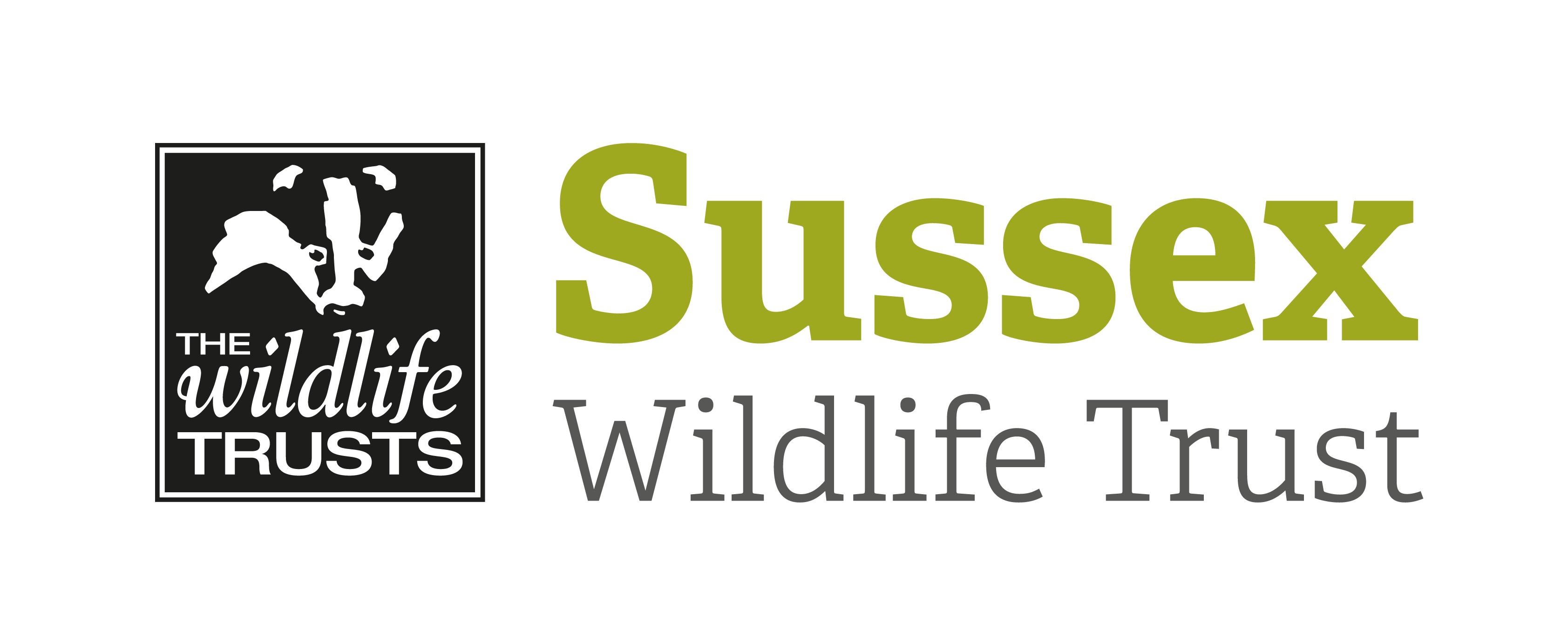 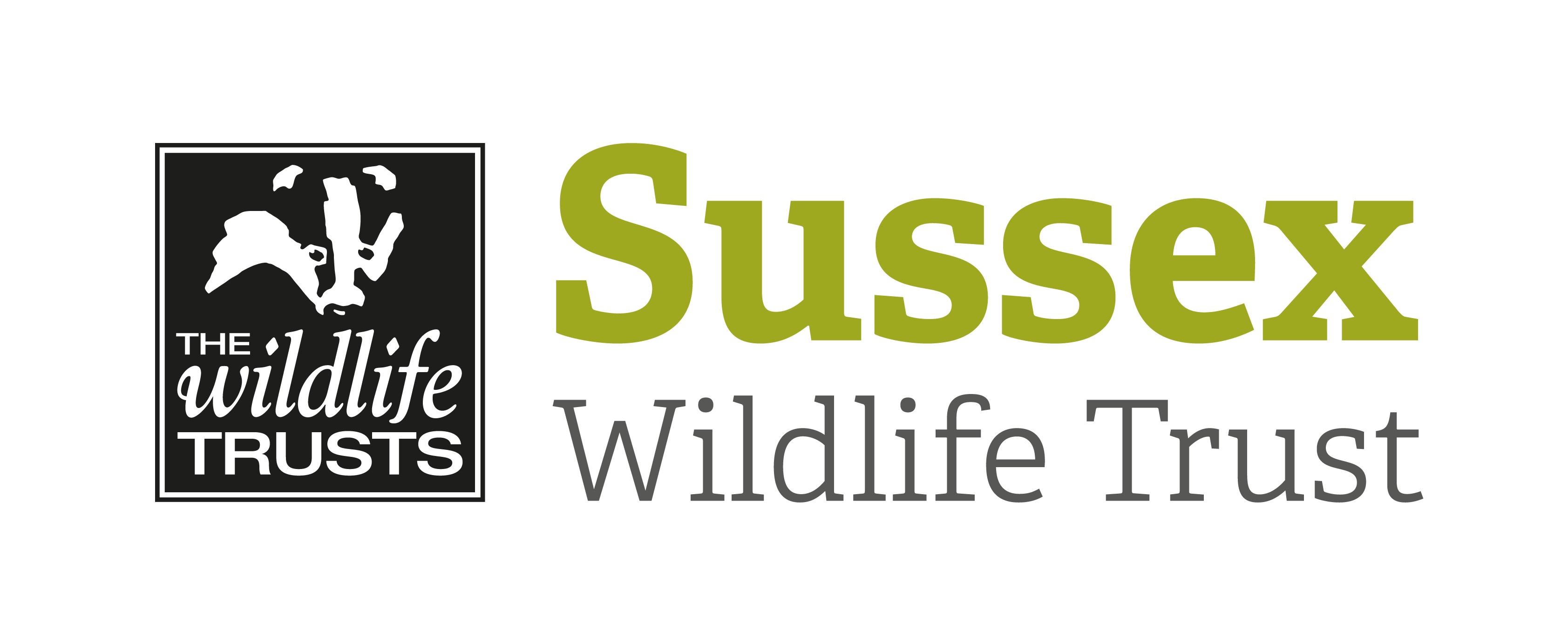 COURSE RMATION SHEET FOR WEBSITECourse Title:  Sussex Half Day Bird Safari - Black Down, nr HaslemereCourse Title:  Sussex Half Day Bird Safari - Black Down, nr HaslemereCourse Title:  Sussex Half Day Bird Safari - Black Down, nr HaslemereDay/Date/Year:  Tuesday 22 October 2019Start Time:  9.30am  Start Time:  9.30am  Finish Time:  1pmFinish Time:  1pmCourse Tutor: Mike RussellMike RussellMike RussellCourse description d subjects coveredThis is a new walk right in the very north-west corner of Sussex and is the highest point in the County. Owned by the National Trust, this area has a mixture of downland, woodland and heathland and can hold some interesting birds throughout the year. A variety of raptors can glide across the sky and scarcer birds such as Dartford warbler and crossbill are often seen at this time of year, ring ousels often call in on their way back to Africa.No previous knowledge or skills required, just enthusiasm! This is a new walk right in the very north-west corner of Sussex and is the highest point in the County. Owned by the National Trust, this area has a mixture of downland, woodland and heathland and can hold some interesting birds throughout the year. A variety of raptors can glide across the sky and scarcer birds such as Dartford warbler and crossbill are often seen at this time of year, ring ousels often call in on their way back to Africa.No previous knowledge or skills required, just enthusiasm! This is a new walk right in the very north-west corner of Sussex and is the highest point in the County. Owned by the National Trust, this area has a mixture of downland, woodland and heathland and can hold some interesting birds throughout the year. A variety of raptors can glide across the sky and scarcer birds such as Dartford warbler and crossbill are often seen at this time of year, ring ousels often call in on their way back to Africa.No previous knowledge or skills required, just enthusiasm! Meeting point / Venue address:Directions from the National Trust websiteLocated 2 miles from the A3, Haslemere can be accessed via the A286 and A287. Head out of Haslemere on B2131, turn right up Haste Hill, follow onto Tennyson's Lane and head south-west until you come to the main free NT car park (GU27 3BJ)We will meet in the main car park in Tennyson’s Lane.Grid Map Ref: SU923306.Google Map link:  https://goo.gl/maps/z8nTuetZxkzoHQFv5 Directions from the National Trust websiteLocated 2 miles from the A3, Haslemere can be accessed via the A286 and A287. Head out of Haslemere on B2131, turn right up Haste Hill, follow onto Tennyson's Lane and head south-west until you come to the main free NT car park (GU27 3BJ)We will meet in the main car park in Tennyson’s Lane.Grid Map Ref: SU923306.Google Map link:  https://goo.gl/maps/z8nTuetZxkzoHQFv5 Directions from the National Trust websiteLocated 2 miles from the A3, Haslemere can be accessed via the A286 and A287. Head out of Haslemere on B2131, turn right up Haste Hill, follow onto Tennyson's Lane and head south-west until you come to the main free NT car park (GU27 3BJ)We will meet in the main car park in Tennyson’s Lane.Grid Map Ref: SU923306.Google Map link:  https://goo.gl/maps/z8nTuetZxkzoHQFv5  sites to be visited:N/AN/AN/AWhat to bring:Suitable clothing and footwear for the weather conditionsRefreshments to last you for the morningSunscreen and hatBinoculars and a telescope if you have oneA Field guide might be useful though the leader will have one available Suitable clothing and footwear for the weather conditionsRefreshments to last you for the morningSunscreen and hatBinoculars and a telescope if you have oneA Field guide might be useful though the leader will have one available Suitable clothing and footwear for the weather conditionsRefreshments to last you for the morningSunscreen and hatBinoculars and a telescope if you have oneA Field guide might be useful though the leader will have one available  rmation: There are no toilets or facilities on this walk.There are no toilets or facilities on this walk.There are no toilets or facilities on this walk.Public Trsport:  For bus services contact Traveline  www.travelinesoutheast.org.uk For bus services contact Traveline  www.travelinesoutheast.org.uk For bus services contact Traveline  www.travelinesoutheast.org.uk Accessibility: We will be walking on downland on rough tracks and there will be some slopes and stiles. We will be walking on downland on rough tracks and there will be some slopes and stiles. We will be walking on downland on rough tracks and there will be some slopes and stiles. 